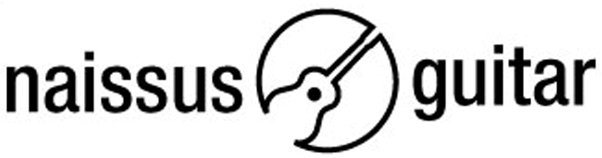 festival2024Prijava za masterklas radionicu Aleksandr Hadži-Đorđević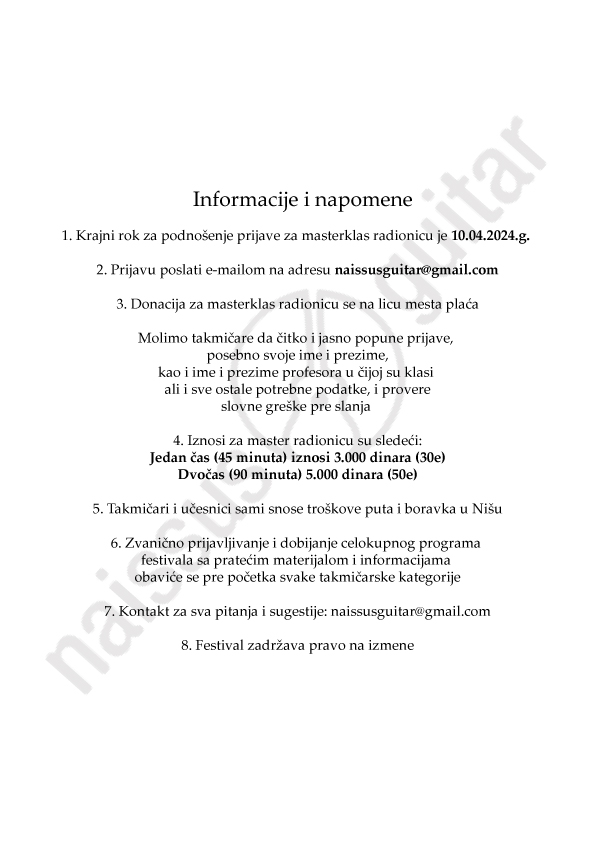 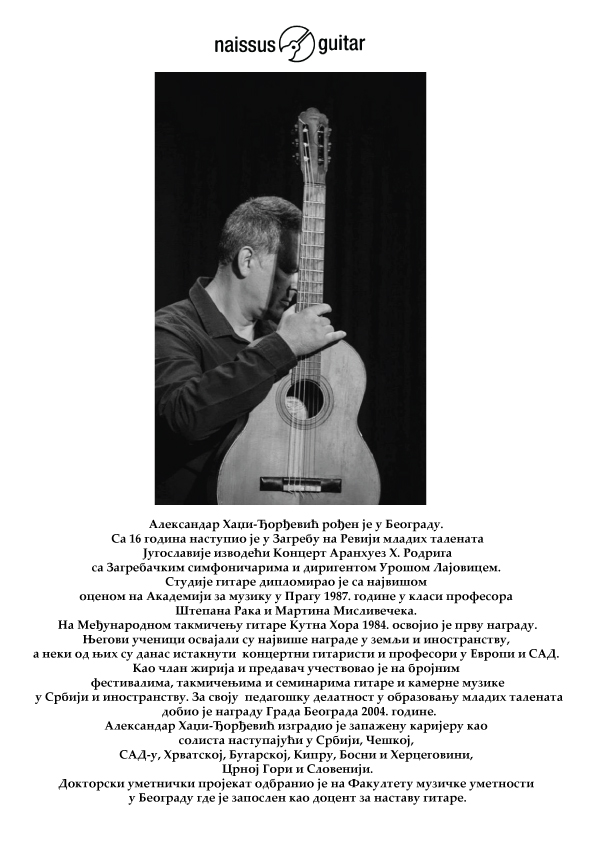 Ime – prezime: Fakultet/ Muz. škola, grad:  Telefon / e-mail: Da li pohađate jedan čas ili dvočas: Godina studije / razred: Klasa profesora:Program:Program:Program:Program:1.2.3.4.5.6.Trajanje programa:Trajanje programa:minuta